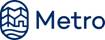 RECORDS & INFORMATION MANAGEMENT (RIM) PROGRAMRECORDS LISTRecords Format:  	Hard Copy __x___		Electronic _____		Other Media: ______________________________ Purpose:  		Records for Storage ___x__      Records for Destruction _____DEPARTMENT: Planning & Development		   	PROGRAM:  Various			PREPARED BY: Mary AndersonRECORD SERIES TITLE: Project Records, Non Construction Contract Projects RECORD SERIES NO: 02.01.08MINIMUM RETENTION: 6 years after expiration or termination of contractDATE RANGE/FROM: 7/1/2015DATE RANGE/TO: 6/30/2020 METRO BOX NO: PLANN0563ACCESS, INC. BOX NO: OREG305421BOX TITLE: Planning & Development Closed Contracts – Box #33Complete the following section or attach an existing electronic list:Folder No.Description:Comments:See attached spreadsheet for detailsBrownfield Development Grant935523State of Oregon08/29/2018-09/30/20206/11/201933On-Call GIS Dev Services934086Alsea Geospatial Inc04/25/2016-06/20/20186/11/201933Livable Streets Workshops935882Kittelson & Associates Inc02/18/2019-06/30/20196/28/201933CET: Tualatin (Areas 47/49)927911City of Tualatin12/01/2010-06/30/20196/28/201933Town Center Master Plan934054City of Wilsonville03/30/2016-02/28/20196/28/201933RTO Storytelling934876Grady Britton Inc09/15/2017-07/01/20197/3/201933Economic Dev Event Series934120Leland Consulting 05/12/2016-06/30/20197/11/201933EVA Contract934622State of Oregon04/25/2017-06/30/20197/11/201933Powell/Division933686City of Portland07/01/2015-12/31/20177/12/201933ADU Development Best Pract934899Elizabeth George Decker10/16/2017-06/30/20197/15/201933Placemaking Grant - Cycle 1934815Oregon Human Development Corp10/1/2017-09/30/20187/16/201933Placemaking Grant - Cycle 1935099All Ages Music Portland03/01/2018-02/28/20197/16/201933Freight Demand Modeling & Data933024State of Oregon10/22/2014-09/30/20187/18/201933Aerial Photo Purchase935933TriMet03/19/2019-06/30/20197/19/201933Aerial Photo Purchase935808City of Hillsboro07/01/2018-06/30/20197/19/2019332017 Aerial Photo License935307TriMet06/06/2018-06/30/20197/19/201933Professional Education936104Portland State University05/28/2019-06/30/20197/23/201933Lents Town Ctr Data Analysis935964City of Portland04/02/2019-06/30/20197/18/201933Executive Coaching935197THRIVE im+powered leader04/01/2018-04/30/20197/22/201933MCE Toolkit Phase 2934666Resource Systems Group Inc05/15/2017-06/30/20197/24/20193382nd Ave Barriers Study934079City of Portland04/14/2016-05/31/20198/7/201933Brownfield Tax Credit Impact935248Maul Foster & Alongi Inc05/15/2018-12/31/20198/13/201933Brownfield Datasets Update935537Maul Foster & Alongi Inc09/17/2018-12/31/20198/13/201933Multi-Family Data Subscription934122Aexiometrics Inc.04/29/2016-07/31/20198/19/201933Data License934200The Rainmaker Group Rent Jungle LLC06/15/2016-06/14/20198/19/201933One Foot GSD Orthophotography935373State of Oregon06/26/2018-06/30/20199/17/201933Mosaic Community Outreach935353The Rosewood Initiative06/01/201/-07/01/20199/17/201933Mosaic Community Outreach935352Centro Cultural of Washington County06/01/201/-07/01/20199/17/201933Powell/Division Transit Sol935992Nelson\Nygaard Consulting Associates04/22/2019-09/30/20199/17/201933Housing Pipeline Model Scenarios935520John Warner09/01/2018-06/30/20199/17/201933DHS - Web Site Access928051State of Oregon07/01/2007-12/31/20189/17/201933Cottage Cluster Feas Analysis934762City of Milwaukie06/22/2017-08/31/20199/23/201933Basalt Creek Concept Planning932051Washington County07/07/2011-09/30/201910/2/201933Site Eval - TBN - Trinity Broadcasting935852GBD Architects Inc01/29/2019-07/01/201910/2/201933SWEDS Grant935281Proud Ground07/01/2018-10/31/201910/7/201933Housing Support935690Corporation for Supportive Housing11/01/2018-06/30/201910/21/201933Boeckman-Tooze Rds Connection930726State of Oregon03/13/2003-12/31/201110/23/201933Tri-County Housing Strategy934992Multnomah County01/01/2018-04/30/202010/30/201933SW Corridor Grant935354Center for Intercultural Organizing07/01/2018-10/31/201911/4/201933Data Sharing - Revenue929713State of Oregon12/21/2009-09/30/201911/8/201933SW Corridor Equitable Dev Strategy934872ECONorthwest09/26/2017-10-31/201911/12/201933Columbia Connections Strategy935249Communitas LLC05/15/2018-03/31/201911/19/201933SW Corridor FEIS935616Parametrix Inc.09/21/2019-12/31/201912/3/201933Real Estate Advisory Services932714Johnson Economics05/01/2014-07/01/20191/6/202033SW Corridor Housing Predev934605City of Tigard04/17/2017-09/30/20191/6/202033SWEDS Grant935283The Immigrant & Refuge Community07/01/2018-11/30/20191/7/202033Hillside Master Plan TA935556Structure Development Advisors LLC09/10/2018-07/31/20191/6/202033SWEDS Grant935282Home Forward07/01/2018-10/31/20191/7/202033SWEDS Grant935268Mercy Corps NW07/01/2018-10/31/20191/7/202033SWEDS Grant935351Community Partners for Affordable07/01/2018-11/30/20191/7/202033OC Equitable Housing Project934695City of Oregon City04/25/2017-12/31/20191/7/202033